ІНСТРУКЦІЯпро заходи пожежної безпеки для структурних підрозділівУніверситету «Україна»1. Галузь застосуванняЦя інструкція поширюється на територію, будинки, споруди, виробничі, службові, складські, допоміжні та інші приміщення Університету «Україна» (далі – університет) і встановлює основні вимоги до забезпечення пожежної безпеки в них.Інструкція є обов'язковою для вивчення та виконання всіма працівниками університету, орендарями та відвідувачами.2. Вимоги пожежної безпеки2.1. Вимоги пожежної безпеки до утримання територіїДо всіх будівель і споруд університету має бути забезпечений вільний доступ. Протипожежні розриви між будинками, спорудами, відкритими майданчиками для зберігання матеріалів, устаткування, тощо повинні відповідати вимогам будівельних норм. Їх не дозволяється захаращувати, використовувати для складування матеріалів, стоянок транспорту.Все сміття та відходи необхідно регулярно видаляти (вивозити) у спеціально відведені місця.Проїзди і проходи до будівель, споруд, пожежних вододжерел, підступи до зовнішніх стаціонарних пожежних драбин, пожежного інвентарю, обладнання та засобів пожежогасіння мають бути завжди вільними, утримуватись справними і перебувати в задовільному стані у будь-яку пору року.Забороняється зменшувати нормативну ширину проїздів.Забороняється стоянка транспорту в наскрізних проїздах будівель на відстані менше 10 м. від в'їзних воріт на територію, менше 5 м від пожежних гідрантів, забірних пристроїв вододжерел, пожежного устаткування та інвентарю, на поворотних майданчиках тупикових проїздів. У зазначених місцях повинні бути встановлені (вивішені) відповідні знаки заборони.На території університету на видних місцях мають бути встановлені таблички із зазначенням на них порядку виклику пожежної охорони, знаки із зазначенням місць розміщення первинних засобів пожежогасіння. 2.2. Вимоги пожежної безпеки до утримання будинків, будівель, споруд, приміщеньБудь-які перепланування, зміни функціонального призначення приміщень здійснювати тільки за наявності проектної документації, яка пройшла попередню експертизу на відповідність нормативним актам з питань пожежної безпеки з позитивним результатом в органах державного пожежного нагляду.Для всіх будинків, будівель, споруд, зовнішніх установок тощо та приміщень виробничого, складського призначення й лабораторій університету необхідно визначати категорії за вибухопожежною та пожежної небезпекою згідно з НАПБ Б.03.002-2007 і класи зон за НПАОП 40.1-1.32-01 Правила будови електроустановок. Електрообладнання спеціальних установок (ПБЕ). На вхідних дверях у вищезазначених приміщеннях слід розміщати таблички із визначенням категорії за вибухопожежною та пожежною небезпекою та класу зони.Протипожежні системи, установки, устаткування приміщень, будівель та споруд (протидимний захист, пожежна автоматика, протипожежне водопостачання, протипожежні двері, клапани, інші захисні пристрої у протипожежних стінах і перекриттях тощо) повинні постійно утримуватися у справному робочому стані.Усі корпуси, будинки, будівлі, споруди і приміщення університету повинні своєчасно очищатися від горючого сміття, відходів виробництва і постійно утримуватись у чистоті.Дерев'яні конструкції в будинках усіх ступенів вогнестійкості, крім V, повинні піддаватися вогнезахисній обробці, за винятком вікон, дверей, воріт, підлоги, вбудованих меблів, стелажів, якщо в будівельних нормах не зазначені інші вимоги. Пошкодження вогнезахисних покриттів (штукатурки, спеціальних фарб, лаків, обмазок тощо) будівельних конструкцій, горючих оздоблювальних і теплоізоляційних матеріалів, повітроводів, металевих опор та перегородок повинні негайно усуватися. Технічний стан вогнезахисного покрову (просочення ) слід перевіряти не рідше одного разу на рік зі складанням акта перевірки. Отвори у протипожежних стінах, перегородках та перекриттях повинні бути обладнанні захисними пристроями (протипожежними дверима, вогнезахисними клапанами, водяними завісами тощо) проти поширення вогню та продуктів згорання.Не допускається встановлювати будь-які пристрої, що перешкоджають нормальному зачиненню протипожежних дверей, а також знімати пристрої для їх само зачинення. Меблі й устаткування слід розміщати так, щоб забезпечувався вільний евакуаційний прохід до виходу з приміщення. Навпроти дверного прорізу має залишатися прохід, який дорівнює ширині дверей, але не менше 1 м.За наявності у приміщенні лише одного евакуаційного виходу дозволяється перебувати в ньому не більше 50 осіб.Евакуаційні шляхи (проходи, коридори, вестибюлі, сходові марші тощо) й виходи слід постійно утримуватися вільними, нічим не захаращеними.За необхідності встановлення на вікнах приміщень, де перебувають люди, ґрат, останні мають розкриватися, розсуватися або зніматися. Під час перебування в цих приміщеннях людей ґрати мають бути відкриті (розсунуті, зняті).Установлювати глухі (незнімні) ґрати дозволяється в касах, складах, коморах, кімнатах для зберігання зброї і боєприпасів, на об’єктах торгівлі, розрахованих на одночасне перебування до 50 осіб, та інших випадках, передбачених нормами і правилами, затвердженими в установленому порядку.Забороняється:- улаштовувати на шляхах евакуації пороги, виступи, турнікети, двері розсувні, підйомні, такі що обертаються, та інші пристрої, які перешкоджають вільній евакуації людей;- захаращувати шляхи евакуації (коридори, проходи, сходові марші й площадки, вестибюлі, холи, тамбури тощо ) меблями, устаткуванням, різними матеріалами та готовою продукцією, навіть якщо вони не зменшують нормативну ширину;- забивати, заварювати, замикати на навісні замки, болтові з'єднання та інші запори, що важко відчиняються зсередини, зовнішні евакуаційні двері будівель;- застосовувати на шляхах евакуації (крім будівель V ступеня вогнестійкості) горючі матеріали для облицювання стін і стель, а також сходів та сходових площадок;- розташовувати у тамбурах виходів, за винятком квартир та індивідуальних житлових будинків, гардероби, вішалки для одягу, сушарні, пристосовувати їх для торгівлі, а також зберігання, у тому числі тимчасового, будь-якого інвентарю та матеріалу;- захаращувати меблями, устаткуванням та іншими предметами двері, люки на балконах і лоджіях, переходи в суміжні секції та виходи на зовнішні евакуаційні драбини;- знімати встановлені на балконах (лоджіях) драбини;- улаштовувати у сходових клітках приміщення будь-якого призначення, у тому числі кіоски, а також виходи з вантажних ліфтів (підйомників), прокладати газопроводи, трубопроводи з ЛЗР і ГР, повітроводи;- улаштовувати в загальних коридорах комори і вбудовані шафи, за винятком шаф для інженерних комунікацій; зберігати в шафах (нішах) для інженерних комунікацій горючі матеріали, а також інші сторонні предмети;- розташовувати в ліфтових холах комори, кіоски тощо;- установлювати телекамери в проходах таким чином, щоб вони перешкоджали евакуації людей;- робити засклення або закладання жалюзі й отворів повітряних зон у незадимлюваних сходових клітках;- знімати передбачені проєктом двері вестибюлів, холів, тамбурів і сходових клітках;- заміняти армоване скло на звичайне у дверях та фрамугах всупереч передбаченому за проєктом;- знімати пристрої для самозачинення дверей сходових кліток, коридорів, холів, тамбурів тощо, а також фіксувати самозакривні двері у відчиненому положенні;- зменшувати нормативну площу фрамуг у зовнішніх стінах сходових кліток або закладати їх;- розвішувати у сходових клітках на стінах стенди, панно тощо;- улаштовувати слизьку підлогу на шляхах евакуації. Під час організації та проведення заходів із масовим перебуванням людей дотримуватися таких вимог:- при кількості людей понад 50 осіб використовувати приміщення, забезпечені не менше ніж двома евакуаційними виходами, що відповідають вимогам будівельних норм, не мають на вікнах глухих ґрат і розташовані не вище другого поверху в будівлях із перекриттями з горючих матеріалів, груп горючості Г3, Г4 згідно з ДСТУ Б В.2.7-19;- особи, яким доручено проведення таких заходів, перед їх початком зобов'язані ретельно оглянути приміщення і пересвідчитися у цілковитій готовності останніх у протипожежному відношенні, зокрема, в тому, що вони забезпеченні необхідною кількістю первинних засобів пожежогасіння, справних засобів зв'язку, пожежної автоматики та сигналізації;- слід організувати чергування в актовій залі членів добровільної пожежної дружини (ДПД) чи відповідальних чергових; - не дозволяється перебування у приміщенні людей понад установлену норму, звуження проходів між рядами, встановлення в проходах додаткових стільців тощо.Горище, венткамери, електрощитові та інші технічні приміщення не повинні використовуватися не за призначенням (для зберігання меблів, устаткування, інших сторонніх предметів).Двері горищ, підвальних приміщень, технічних поверхів, венткамер, електрощитових слід утримувати зачиненими. На дверях цих приміщень повинно бути вказане місце знаходження ключів.У разі перепланування приміщень, зміни їх функціонального призначення необхідно дотримуватись протипожежних вимог чинних нормативних документів будівельного та технологічного проектування.Зберігання різних речовин і матеріалів у складських приміщеннях має здійснюватися з урахуванням їхніх пожеженебезпечних фізико-хімічних властивостей і сумісності. Спільне зберігання легкозаймистих і горючих рідин з іншими матеріалами (речовинами), зберігання кислот у місцях, де можливе їх стикання з речовинами органічного походження, не дозволяється.У складських приміщеннях матеріали необхідно зберігати на стелажах або укладати у штабелі, залишаючи між ними проходи шириною не менше 1 м. Відстань між стінами та штабелями повинна бути не менше 0,8 м.Зберігання матеріалів навалом та впритул до приладів і труб опалення не дозволяється.У підвальних та цокольних поверхах не допускається:- розміщення вибухопожежонебезпечних виробництв, зберігання та застосування ЛЗР і ГР, вибухових речовин, балонів із газом, целулоїду, горючої кіноплівки, карбіду кальцію та інших речовин і матеріалів, що мають підвищену вибухопожежну небезпеку (за винятком випадків, обумовлених чинними нормативно-правовими актами танормативними документами);- улаштування складів горючих матеріалів, майстерень, де використовуються горючі матеріали, а також інших господарських приміщень, якщо вхід до них не ізольований від загальних евакуаційних сходових кліток.Приміщення, в яких розташовані персональні комп’ютери, слід оснащувати переносними вуглекислотними вогнегасниками з розрахунку один вогнегасник ВВК-2 (колишнє позначення ОУ-3) на три ПЕОМ, але не менш один вогнегасник зазначеного типу на приміщення. Персональні комп’ютери після закінчення роботи на них повинні відключатися від електромереж.Спецодяг працюючих з лаками, фарбами та іншими ЛЗР і ГР слід своєчасно прати й ремонтувати, зберігати у розвішеному вигляді в металевих шафах, установлених у спеціально відведених приміщеннях.Пожежні крани мають бути укомплектовані пожежними рукавами та стволами однакового з ними діаметра, а також важелем для полегшення відкривання вентилів, утримуватися справними й доступними для використання. Не рідше одного разу на шість місяців вони мають перевірятися на працездатність організацією, що має ліцензію на право виконання цих робіт та яка здійснює їх технічне обслуговування.Пожежні рукави слід утримувати сухими, складеними у "гармошку" або подвійну скатку, приєднаними до крана та ствола. Використання пожежних рукавів для господарських та інших потреб, не пов'язаних з пожежогасінням, не допускається. Пожежні шафи для розміщення кранів слід пломбувати і вони повинні мати отвори для провітрювання. На дверцятах пожежних шаф із зовні після літерного індексу «ПК» слід указати порядковий номер пожежного кран-комплекту та номер телефону для виклику пожежної охорони. Улаштовуючи шафи, слід враховувати можливість розміщення в них двох вогнегасників.Використання пожежних рукавів для господарських та інших потреб, не пов’язаних з пожежогасінням, не допускається.Пожежні кран-комплекти повинні постійно бути справними і доступними для використання.Вибір типу та визначення необхідної кількості вогнегасників необхідно здійснювати згідно з чинними НАПБ А.01.001-2014 Правила пожежної безпеки в Україні, НАПБ Б.03.001-2004 Типові норми належності вогнегасників та галузевими правилами пожежної безпеки. Перед придбанням та розміщенням вогнегасники повинні пройти первинний огляд відповідальною особою.Під час огляду необхідно встановити, що:- вогнегасники мають сертифікат відповідності;- на кожний вогнегасник у наявності є паспорт;- пломби на вогнегасниках не порушені;- вогнегасники не мають видимих зовнішніх пошкоджень; стрілки індикаторів тиску закачаних вогнегасників перебувають у межах робочого діапазону (в зеленому секторі шкали індикатора);- на марковані кожного вогнегасника і його паспорті вказано виробника та ПТОВ (пункти технічного обслуговування вогнегасників), які мають право проводити його технічне обслуговування, дату виготовлення (продажу) та дату проведення технічного обслуговування.Після первинного огляду вогнегасникам слід присвоїти облікові (інвентарні) номери.Особа, відповідальна за пожежну безпеку, повинна оформити журнал обліку вогнегасників, в якому реєструються:- тип і обліковий номер кожного вогнегасника, а також місце його розташування на об’єкті;- дати проведення періодичних оглядів вогнегасників та прізвище особи, яка їх проводила;- результати періодичних оглядів вогнегасників;- дати проведення технічного обслуговування (або діагностування) та прізвище особи (або номер його посвідчення), яка їх проводила, а також дати проведення наступного технічного обслуговування;- інформація про направлення вогнегасників на технічне обслуговування до ПТОВ та про їх повернення на місце розташування після проведення технічного обслуговування.На технічне обслуговування дозволяється направляти без заміни не більше 50% вогнегасників від їх загальної кількості. Вогнегасники слід розміщувати у легкодоступних і помітних місцях, а також поблизу місць, де найімовірніша поява вогнищ пожежі, при цьому забезпечити їх захист від дії сонячних променів, опалювальних і нагрівальних приладів, а також хімічно агресивних речовин (середовищ), які можуть негативно вплинути на їх працездатність. Вогнегасники в місцях розміщення не повинні створювати перешкоди під час евакуації людей. Переносні вогнегасники слід розміщувати шляхом навішування за допомогою кронштейнів, а вертикальні конструкції на висоті не більше 1,5 м від рівня підлоги до нижнього торця вогнегасника і на відстані від дверей, достатній для їх повного відчинення, або встановлювати у пожежні шафи поруч із пожежними кранами на пожежні щити та стенди, підставки чи спеціальні тумби. Вогнегасники повинні розміщуватися з урахуванням зручності їх обслуговування, огляду, а також досягнення найкращої видимості з різних точок захищуваного простору.Підходи до місця розташування вогнегасників мають бути завжди вільними. Періодичний огляд вогнегасників має здійснюватися особою, відповідальною за пожежну безпеку не рідше одного разу на місяць.Особа, відповідальна за пожежну безпеку на об’єкті, зобов’язана направляти вогнегасникина ПТОВ для їх технічного обслуговування у таких випадках:- за негативними результатами первинного або періодичного огляду;- після застосування за призначенням;- у разі закінчення гарантійного терміну експлуатації.Не рідше одного разу на рік відповідно до експлуатаційних документів виробника повинно здійснюватися технічне діагностування вогнегасників на ПТОВ.Місця розташування вогнегасників слід позначити знаками протипожежної безпеки згідно ДСТУ ISO 6309:2007.Усі працівники зобов’язані вміти користуватися вогнегасниками та внутрішніми пожежними кранами. Стаціонарні зовнішні пожежні сходи, сходи на перепадах висот і огорожі на дахах (покриттях) будівель та споруд повинні втримуватися постійно справними, бути пофарбованими.2.3. Заходи пожежної безпеки під час застосування відкритого вогнюРозводити багаття, застосовувати відкритий вогонь на території та в приміщеннях забороняється.Куріння дозволяється виключно у спеціально встановлених й позначених місцях для куріння.Електрозварювальні та інші роботи, пов'язані з застосуванням відкритого вогню, допускаються тільки з письмового дозволу керівника (власника) або особи, яка виконує його обов'язки.Дозвіл на проведення вогневих робіт належить оформляти напередодні проведення цих робіт. До проведення вогневих робіт допускаються тільки кваліфіковані працівники, які мають при собі посвідчення газоелектрозварника та посвідчення про проходження пожежно-технічного мінімуму. Виконувати вогневі роботи дозволяється тільки після вжиття заходів щодо забезпечення пожежної безпеки при справному газо-електрозварювальному устаткуванні. Вогневі роботи мають негайно припинятися на вимогу відповідального за їх безпечне проведення, та органів державного пожежного нагляду. 2.4. Правила утримання технічних засобів протипожежного захистуБудівлі та приміщення повинні оснащуватися установками пожежної сигналізації (УПС) та автоматичними установками пожежогасіння (АУП) відповідно до вимог чинних нормативних документів. Апаратура й устаткування, що входять до складу установок, повинні відповідати чинним стандартам, технічним умовам, документації заходів-виробників, мати сертифікат відповідності й бути без дефектів.Всі установки мають бути справними і утримуватися в постійній готовності для виконання завдань, що стоять перед ними. Несправності, які впливають на їх працездатність, необхідно усувати негайно, інші несправності усуваються в передбачені регламентом терміни, при цьому необхідно робити записи у відповідних журналах.Для утримання в працездатному стані УПС та АУП слід виконувати такі заходи:- технічне обслуговування з метою збереження показників безвідмовної роботи на весь термін служби;- матеріально-технічне (ресурсне) забезпечення для безвідмовної роботи в усіх режимах експлуатації, підтримання і своєчасне відновлення працездатності; - опрацювання необхідної експлуатаційної документації для обслуговуючого й чергового персоналу.Організації, які здійснюють технічне обслуговування, монтаж та налагодження установок, повинні мати ліцензію на право виконання цих робіт.Шлейфи пожежної сигналізації, лінії керування та зв’язку повинні постійно контролюватися на режим „ГОТОВНІСТЬ” та піддаватися періодичним випробуванням на режим „ТРИВОГА” та „УСТАНОВКА СПРАЦЮВАЛА” згідно з планом-графіком. Пожежні сповіщувачів повинні функціонувати цілодобово і постійно утримуватися в чистоті. До них має бути забезпечений вільний доступ. Відстань від складованих матеріалів і устаткування до сповіщувачів повинна бути не менше 0,6 м. Не допускається встановлювати замість несправних сповіщувачів іншого типу або принципу дії, а також замикати шлейф сигналізації за відсутності сповіщувачі у місці його встановлення. Переведення установок з автоматичного пуску на ручний не допускається, за винятком випадків, обумовлених у нормативних документах.Пристрої ручного пуску автоматичних установок пожежогасіння повинні бути опломбовані, захищені від несанкціонованого приведення в дію та механічних пошкоджень і встановлюватися поза можливою зоною горіння в доступному місці. Для визначення їх місцезнаходження повинні застосовуватися знаки протипожежної безпеки, розміщені як усередині, так і поза приміщенням. Зрошувачі й насадки повинні постійно утримуватися в чистоті, під час проведення ремонтних робіт бути захищеними від потрапляння на них фарби, побілки тощо. У місцях, де є небезпека механічного пошкодження, їх необхідно захищати надійними огорожами, які не впливають на поширення тепла (для спринклерних зрошувачів) і не змінюють карту зрошування. Не допускається встановлювати замість тих що спрацювали, та несправних зрошувачів пробки й заглушки.Забороняється:- використовувати трубопроводи АУП для підвішування або кріплення будь-якого устаткування;- приєднувати виробниче устаткування та санітарні прилади до трубопроводів живлення АУП;- установлювати запірну арматуру та фланцеві з’єднання на трубопроводах живлення та розподільних трубопроводах.Навчальні корпуси, гуртожитки і приміщення повинні бути обладнані системами протидимного захисту, технічними засобами оповіщення про пожежу та засобами зв'язку відповідно до вимог будівельних норм. Не ріже одного разу на місяць слід проводити випробування систем протидимного захисту з увімкненням вентиляторів (ручним способом або від пожежних сповіщувачів), про що складати акт.Для підтримування систем протидимної вентиляції у працездатному стані необхідно:- щотижня перевіряти стан вентиляторів, виконавчих механізмів, положення клапанів, заслінок;- наявність замків та пломб на щитах електроживлення автоматичних пристроїв, захисного засклення на кнопках ручного пуску;- періодично очищати від бруду та пилу (у зимовий час – від обведення) вентиляційні решітки, клапани, виконавчі механізми, плавкі замки, кінцеві вимикачі;- регулювати натяг пасів трансмісії вентиляційних агрегатів, усувати несправності електричних пристроїв, вентиляційних установок, порушення цілості повітроводів та їх з’єднань.Мережі протипожежного водопроводу мають забезпечувати нормативні витрати й напір води. Перевірка працездатності пожежних гідрантів повинна здійснюватися особами, що відповідають за їх технічний стан, не рідше двох разів на рік (навесні й восени). Кришки люків колодязів підземних пожежних гідрантів повинні бути очищені від бруду, льоду і снігу, в холодний період утеплені, а стояки – звільнені від води. Кришки люків колодязів підземних гідрантів рекомендується фарбувати в червоний колір. У разі відключення ділянок водогінної мережі та гідрантів або зменшення тиску мережі нижче за потрібний необхідно сповіщати про це підрозділи пожежної охорони.Для контролю працездатності мережі зовнішнього протипожежного водопостачання необхідно один раз на рік проводити випробування на тиск та витрату води з оформленням акта. Випробування водогону повинне проводитися також після кожного ремонту, реконструкції або підключення нових споживачів до мережі водогону. 2.5. Утримання інженерного обладнанняСилове й освітлювальне електроустаткування, електропроводка та інші споживачі електроенергії мають виконуватися та експлуатуватися відповідно до ПУЕ, ПБЕ й Правил технічної експлуатації електроустановок споживачів (ПТЕ).Електропроводка, розподільні пристрої, апаратура, електрообладнання, вимірювальні прилади, а також запобіжні пристрої різного типу, рубильники та інші пускові апарати й пристрої повинні монтуватися на негорючих основах (текстоліт, гетинакс та інші матеріали). Для загального відключення силових та освітлювальних мереж складських приміщень, архівів та інших подібних приміщень необхідно встановлювати пристрої відключення ззовні вказаних приміщень на негорючих стінах.Розподільні електрощити, електродвигуни і пускорегулювальні апарати повинні періодично оглядатися і очищатися від пилу.Приєднання нових споживачів електричної енергії (електродвигунів та іншого електрообладнання) має проводитися з відома відповідального за експлуатацію електрогосподарства.Зіпсовані електроапарати та прилади, які можуть спричинити коротке замикання, слід терміново ремонтувати або заміняти на інші. Плавкі вставки запобіжників мають бути калібровані із зазначенням на клемі номінального струму вставки (клеймо заводу-виготовлювача або електричної лабораторії).Електроустаткування й електроапаратуру ущільненого та захисного виконання належить систематично перевіряти на герметичність, звертаючи особливу увагу на стан ущільнювальних прокладок. Використання саморобних некаліброваних плавких вставок забороняється.Настільні лампи, вентилятори, телевізори, радіоприймачі, холодильники та інші електроприлади повинні вмикатися в мережу тільки через справні штепсельні розетки й електрошнури.Експлуатація тимчасових електромереж не дозволяється.Заміри опору ізоляції в силових і освітлювальних мережах необхідно проводити не рідше одного разу на два ріки.Забороняється встановлення електропобутових приладів (телевізорів, холодильників тощо) в нішах меблів. Не дозволяється:- проходження повітряних ліній електропередач та зовнішніх електропроводок над горючими покрівлями, навісами, штабелями лісу, складами пальномастильних матеріалів, торфу, дров та інших горючих матеріалів;- відкрите прокладання електропроводів і кабелів транзитом через пожежонебезпечні та вибухонебезпечні зони будь-якого класу і ближче 1 м і 5 м від них відповідно, а також у сходових клітках;- експлуатація кабелів і проводів із пошкодженою або такою, що в процесі експлуатації втратила захисні властивості, ізоляцію;- залишення під напругою кабелів та проводів із неізольованими струмопровідними жилами;- застосування саморобних подовжувачів, які не відповідають вимогам ПУЕ, що пред’являються до переносних (пересувних) електропроводок;- застосування для опалення приміщення нестандартного (саморобного) електронагрівального устаткування або ламп розжарювання;- користування пошкодженими розетками, відгалужу вальними та з’єднувальними коробками, вимикачами та іншими електровиробами, а також лампами, скло яких має сліди затемнення;- підвішування світильників безпосередньо на струмопровідні проводи, обгортання електроламп і світильників папером, тканиною та іншими горючими матеріалами, експлуатація їх зі знятими ковпаками (розсіювачами);- використання електроапаратури та приладів в умовах, що не відповідають вказівкам (рекомендаціям) підприємства-виробників;- застосування в пожежонебезпечних зонах складських приміщень люмінесцентних світильників із відбивачами і розсіювачами, виготовленими з горючих матеріалів;- використання в пожежонебезпечних зонах світильників із лампами розжарювання без захисного суцільного скла (ковпаків), а також з відбивачами і розсіювачами, виготовленими з горючих матеріалів;- залишення без догляду при виході з приміщення увімкнених в електромережу нагрівальних приладів, телевізорів, радіоприймачів тощо;- складування горючих матеріалів на відстані менше 1 м від електроустаткування та під електрощитами;- використання роликів, вимикачів, штепсельних розеток для підвішування одягу й інших предметів;- заклеювання ділянок електропроводки папером, горючими тканинами;- застосування для електромереж радіо- та телефонних проводів;- використання побутових електронагрівних приладів (прасок, чайників, кип’ятильників тощо) без негорючих теплоізоляційних підставок та в місцях (приміщеннях), де їх застосовування не передбачено технологічним процесом або заборонено;- відкрито прокладати в сходових клітках і в об’ємі внутрішніх евакуаційних сходів електропроводи і кабелі, у тому числі в трубах із горючих та важкогорючих матеріалів згідно з ГОСТ 12.1.044-89 ”ССБТ. Пожаровзрывоопасность веществ и материалов. Номенклатура показателей и методы их определения”, незалежно від їхнього призначення і напруги;- закладати шпалерами відкрито прокладені електропроводи і кабелів.В усіх, незалежно від призначення, приміщеннях, які після закінчення роботи замикаються і не контролюються черговим персоналом, з усіх електроустановок та електроприладів, а також із мереж їх живлення повинна бути відключена напруга (за винятком чергового освітлення, протипожежних та охоронних установок, а також електроустановок, що за вимогами технології працюють цілодобово).Обігрівання приміщень має здійснюватися тільки приладами центрального водяного опалення.Приміщення вентиляційних установок слід завжди утримувати в чистоті. У разі виникнення пожежі треба негайно вимкнути (відключити) вентиляційну систему (за відсутності її аварійного вимкнення). Вентиляційні камери, шахти і повітроводи мають очищатися від горючих предметів і пилу не рідше ніж два рази на рік та після капітального ремонту. Зберігання горючих матеріалів у вентиляційних камерах та використання камер інших потреб забороняється.Під час експлуатації побутових кондиціонерів забороняється:- використовувати як опорні конструкції горючі елементи конструкцій рам (у разі встановлення кондиціонера у віконному прорізі);- кустарно (самотужки) переробляти кондиціонери;- замінювати триполюсні штепсельні роз'єднувачі на двополюсні;- встановлювати кондиціонери у внутрішніх протипожежних перегородках та стінах.Ліфти та підйомники не допускається використовувати з метою евакуації. У разі пожежі ліфти й підйомники повинні опускатися на перший поверх автоматично, відчинятися й відключатися.Відпрацьовані ЛЗР та ГР, стоки речовин, що у взаємодії з водою виділяють вибухопожежонебезпечні гази (карбід кальцію та інші), зливати до каналізаційної мережі не допускається. 2.6. Порядок огляду, приведення в пожежобезпечний стан і закриття приміщень, корпусів, будівель тощо після закінчення роботиПісля закінчення робочого дня працівники повинні впорядкувати робочі місця, зачинити вікна й вимкнути електроживлення приладів та устаткування, яким вони користувалися (настільні лампи, друкарські та лічильні машинки, вентилятори, побутові кондиціонери, комп'ютери, радіоприймачі і таке інше). Відповідальний за пожежну безпеку після закінчення роботи зобов’язаний оглянути приміщення, пересвідчитись у тому, що нема порушень, які можуть призвести до пожежі, перевірити відключення електроприладів, устаткування та освітлення. 2.7. Обов'язки працівників охорониНесення охоронної служби охоронцями здійснюється в установленому порядку відповідно до Положення про охорону. 3. Обов'язки та дії працівників у разі пожежіУ разі виявлення ознак пожежі працівник, який їх помітив, повинен:- негайно повідомити про це службу порятунку за номером телефону – 101. При цьому необхідно назвати адресу об’єкта, вказати кількість поверхів будівлі, місце виникнення пожежі, обстановку на пожежі, наявність людей, а також повідомити своє прізвище;- вжити заходів щодо гасіння пожежі з використанням первинних засобів пожежогасіння; - вимкнути в разі необхідності струмоприймачі та вентиляцію;- організувати рятування людей (евакуацію), вивести за межі небезпечної зони всіх працівників, не пов'язаних із ліквідацією пожежі;- перевірити здійснення оповіщення людей про пожежу;- забезпечити дотримання техніки безпеки працівниками, які беруть участь у гасінні пожежі;- організувати взаємодію з аварійними службами (електротехнічною, газовою, сантехнічною та транспортною );- повідомити чергового.Посадова особа об’єкта, що прибула на місце пожежі, зобов’язана:- перевірити, чи викликані пожежно-рятувальні підрозділи (продублювати повідомлення);- у разі загрози життю людей негайно організувати їх рятування (евакуацію), видалити за межі небезпечної зони всіх працівників, не пов’язаних із ліквідацією пожежі;- припинити роботи в будівлі (якщо це допускається технологічним процесом виробництва), крім робіт, пов’язаних із заходами щодо ліквідації пожежі;- здійснити в разі необхідності відключення електроенергії (за винятком систем протипожежного захисту), зупинення транспортуючих пристроїв, агрегатів, апаратів, перекриття сировинних, газових, парових та водяних комунікацій, зупинення систем вентиляції в аварійному та суміжних із ним приміщеннях (за винятком пристроїв протидимного захисту) та вжити інших заходів, що сприяють запобіганню розвитку пожежі та задимленню будівлі;- перевірити включення оповіщування людей про пожежу, установок пожежогасіння, протидимного захисту;- організувати зустріч пожежно-рятувальних підрозділів, забезпечити безперешкодний доступ їх до місця виникнення пожежі та надати їм допомогу під час локалізації та ліквідації пожежі;- одночасно з гасінням пожежі організувати евакуацію і захист матеріальних цінностей;- забезпечити дотримання техніки безпеки працівниками, які беруть участь у гасінні пожежі.__________________________________	____________	_____________________(посада керівника підрозділу (організації) — розробника)	(підпис)	(прізвище, ініціали)Погоджено:Головний інженер з охорони праціта техніки безпеки 						_____________   	О. В. КозачокНачальник юридичного відділу				_____________		В. Г. Шамрай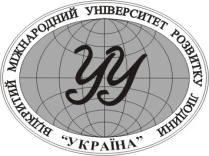 ВІДКРИТИЙ МІЖНАРОДНИЙ УНІВЕРСИТЕТРОЗВИТКУ ЛЮДИНИ "УКРАЇНА"ЗАТВЕРДЖЕНОнаказом Відкритого міжнародного університету розвитку людини «Україна» № ____ від «___»__________ 20__ рокуПрезидент Університету___________________ П. М. Таланчук